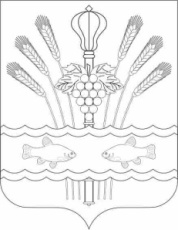 РОССИЙСКАЯ ФЕДЕРАЦИЯРОСТОВСКАЯ ОБЛАСТЬМУНИЦИПАЛЬНОЕ ОБРАЗОВАНИЕ«КОНСТАНТИНОВСКОЕ ГОРОДСКОЕ ПОСЕЛЕНИЕ»АДМИНИСТРАЦИЯКОНСТАНТИНОВСКОГО ГОРОДСКОГО ПОСЕЛЕНИЯПОСТАНОВЛЕНИЕот ____________                       г. Константиновск	                         № _________Об утверждении Положения по организации первоочередного жизнеобеспечения населения пострадавшего при военных конфликтах или вследствие этих конфликтов, а также при чрезвычайных ситуациях природного и техногенного характераВ соответствии с Федеральным законом от 12 февраля 1998 г. N 28-ФЗ "О гражданской обороне", Федеральным законом от 21 декабря 1994 г. N 68-ФЗ "О защите населения и территорий от чрезвычайных ситуаций природного и техногенного характера", постановлением Правительства Российской Федерации от 30 декабря 2003 г. N 794 "О единой государственной системе предупреждения и ликвидации чрезвычайных ситуаций", Администрация Константиновского городского поселения постановляет:Утвердить Положение по первоочередном жизнеобеспечении населения Константиновского городского поселения пострадавшего при военных конфликтах или вследствие этих конфликтов, а также при чрезвычайных ситуациях природного и техногенного характера согласно приложение №1 к настоящему постановлению.Утвердить номенклатуру и объемы предметов по первоочередному жизнеобеспечению населения Константиновского городского поселения пострадавшего при военных конфликтах или вследствие этих конфликтов, а также при чрезвычайных ситуациях природного и техногенного характера согласно приложение №2 к настоящему постановлению.Рекомендовать руководителям предприятий и организаций независимо от форм собственности, оказывать содействие Администрации Константиновского городского поселения в планировании и осуществлении мероприятий по первоочередному жизнеобеспечению населения, пострадавшего при военных конфликтах или вследствие этих конфликтов, а также при чрезвычайных ситуациях природного и техногенного характера.Планирование мероприятий по первоочередному жизнеобеспечению населения, пострадавшего при военных конфликтах или вследствие этих конфликтов, а также при чрезвычайных ситуациях природного и техногенного характера возложить на отдел муниципального хозяйства. Настоящее постановление вступает в силу со дня его официального обнародования в информационном бюллетене «Константиновское городское поселение» и подлежит размещению на официальном сайте Администрации Константиновского городского поселения.. Контроль за исполнением постановления возложить на заместителя главы Администрации Константиновского городского поселения А. В. Агаркова.Глава АдминистрацииКонстантиновского городского поселения	                                         А. А. КазаковПостановление вносит отдел муниципального хозяйстваПриложение № 1к постановлению АдминистрацииКонстантиновского городского поселенияот __________ № _________ПОЛОЖЕНИЕпо первоочередному жизнеобеспечению населения пострадавшего при военных конфликтах или вследствие этих конфликтов, а также при чрезвычайных ситуациях природного и техногенного характераОбщие положенияПоложение по первоочередному жизнеобеспечению населения Константиновского городского поселения, пострадавшего при военных конфликтах или вследствие этих конфликтов, а также при чрезвычайных ситуациях природного и техногенного характера (далее - Положение), определяет последовательность действий органов управления, сил и средств гражданской обороны и городского звена территориальной подсистемы Единой государственной системы предупреждения и ликвидации чрезвычайных ситуаций (далее - ТП РСЧС) по организации первоочередного жизнеобеспечения населения, пострадавшего при военных конфликтах или вследствие этих конфликтов, а также при чрезвычайных ситуациях природного и техногенного характера военных (далее - жизнеобеспечение пострадавшего населения).Жизнеобеспечение населения Константиновского городского поселения (далее - городское поселение) пострадавшего при военных конфликтах или вследствие этих конфликтов, а также при чрезвычайных ситуациях природного и техногенного характера - это совокупность взаимосвязанных по времени, ресурсам и месту проведения силами и средствами ГО и единой государственной системы предупреждения и ликвидации чрезвычайных ситуаций (далее - РСЧС) мероприятий, направленных на создание и поддержание условий, минимально необходимых для сохранения жизни и здоровья пострадавших людей.Главной целью первоочередного жизнеобеспечения является создание и поддержание условий для сохранения жизни и здоровья пострадавшего населения.К видам жизнеобеспечения населения относятся медицинское обеспечение, обеспечение водой, продуктами питания, жильем, коммунально-бытовыми услугами, предметами первой необходимости, транспортное, психологическое и информационное обеспечение.Организация и осуществление мероприятий первоочередного жизнеобеспечения пострадавшего населения, возлагается на администрацию городского поселения.Общие требования к организации первоочередного жизнеобеспечения населенияПервоочередному жизнеобеспечению подлежат все граждане, проживающие или временно находящиеся на территории Константиновского городского поселения, пострадавшие при военных конфликтах или вследствие этих конфликтов, а также при чрезвычайных ситуациях природного и техногенного характера.Первоочередное жизнеобеспечение пострадавшего населения осуществляется силами и средствами организаций, учреждений, предприятий (независимо от форм собственности), в обязанности которых входит решение вопросов жизнеобеспечения населения, и осуществляющих свою деятельность на территории Константиновского городского поселения.Подготовка территории Константиновского городского поселения к организации первоочередного жизнеобеспечения населения осуществляется заблаговременно.Объемы и содержание мероприятий по подготовке территории Константиновского городского поселения к организации первоочередного жизнеобеспечения населения определяются исходя из необходимой достаточности и максимально возможного использования имеющихся сил и средств.Исходными данными для организации первоочередного жизнеобеспечения пострадавшего населения являются:прогноз обстановки, которая может сложиться на территории Константиновского городского поселения в результате военных конфликтов или вследствие этих конфликтов, а также при чрезвычайных ситуациях природного и техногенного характера;прогнозируемая численность населения, которая может пострадать при военных конфликтах или вследствие этих конфликтов, а также при чрезвычайных ситуациях природного и техногенного характера;прогнозируемая численность и структура вероятных санитарных потерь населения;потребность населения в различных видах первоочередного жизнеобеспечения;продолжительность периода первоочередного жизнеобеспечения населения при военных конфликтах или вследствие этих конфликтов, а также при различных источниках возникновения ЧС.Прогноз обстановки, ожидаемой численности пострадавшего населения подготавливается отделом муниципального хозяйства Администрации Константиновского городского поселения и передаётся главе Администрации Константиновского городского поселения.Оценка потребностей населения по всем видам первоочередного жизнеобеспечения, необходимой номенклатуре продукции и услуг отдельно по каждому виду проводится специалистами Администрации Константиновского городского поселения, ответственными за организацию первоочередного жизнеобеспечения населения.В расчетах при определении потребности пострадавшего населения в продуктах питания рекомендуется принимать следующие продолжительности периода жизнеобеспечения:при военных конфликтах - до 30 суток;в зоне ЧС после землетрясения - до 30 суток;в местах временного отселения после аварии на химически опасном объекте - до 3 суток;в местах сосредоточения отселенного населения из зон затопления при наводнениях - по среднестатистическим многолетним данным для данной местности.При оценке потребностей в продуктах питания следует считать:в первые 2-3 суток, до организации приготовления горячей пищи, обеспечение пострадавшего населения будет осуществляться только сухими пайками, консервированными и другими продуктами, не требующими тепловой обработки;необходимость поставки для грудных детей и детей до 3 лет готового детского питания, а для некоторых категорий больных - специального питания до их срочной эвакуации из зоны ЧС.Порядок и организация выполнения мероприятий по первоочередному жизнеобеспечению населения отражаются в плане организации первоочередного жизнеобеспечения населения Константиновского городского поселения (далее - план).План разрабатывается отделом муниципального хозяйства и утверждается главой Администрации Константиновского городского поселения.Разработка плана проводиться в режиме повседневной деятельности на основе прогнозов о возможной обстановке, которая может возникнуть в случае ЧС и оценке потребностей населения по всем видам первоочередного жизнеобеспечения.При разработке плана должны быть учтены потребности во всех видах жизнеобеспечения личного состава служб жизнеобеспечения, а также личного состава спасательных служб, формирований, аварийных бригад, привлекаемых к аварийно-восстановительным работам, комендантской службы по охране общественного порядка.Действия органов управления по организации жизнеобеспечения населения пострадавшего при военных конфликтах или вследствие этих конфликтов, а так же при чрезвычайных ситуациях природного и техногенного характераДля осуществления мероприятий по жизнеобеспечению пострадавшего населения отдел муниципального хозяйства Администрации Константиновского городского поселения организует:оповещение и сбор руководящего состава и членов КЧС и ОПБ;оповещение населения (при необходимости);направление оперативных групп для сбора, уточнения и обобщения информации о месте, масштабах, границах зон разрушений, пожаров и зон ЧС, а также количестве пострадавшего населения;принятие экстренных мер по защите населения дежурными силами и средствами сил постоянной готовности;подготовку к работе оперативного штаба и подвижного пункта управления.докладывает главе Администрации Константиновского городского поселения предварительные данные о масштабах предстоящих работ, количестве пострадавшего населения и принимаемых мерах;организует работу оперативного штаба по выполнению мероприятий по первоочередному жизнеобеспечению пострадавшего населения.На заседании оперативного штаба (комиссии КЧС и ОПБ) по вопросам организации первоочередного жизнеобеспечения пострадавшего населения, глава Администрации Константиновского городского поселения заслушивает руководителей отраслевых, функциональных организаций о сложившейся обстановке и предложения по организации первоочередного жизнеобеспечения населения, определяет задачи.Задачи по организации первоочередного жизнеобеспечения пострадавшего населения, оформляются постановлением Администрации Константиновского городского поселения (решением КЧС и ОПБ), которое доводится до исполнителей.Если Администрации Константиновского городского поселения не в состоянии за счёт собственных ресурсов организовать первоочередное жизнеобеспечение пострадавшего населения, то глава Администрации Константиновского городского поселения обращается за помощью к главе Администрации Константиновского района. При этом ресурсы для первоочередного жизнеобеспечения пострадавшего населения, могут поступать в зону бедствия не только в виде чрезвычайных поставок, но и в виде гуманитарной помощи.Основные мероприятия по организации первоочередного жизнеобеспечения пострадавшего населения:При угрозе военных конфликтов (угрозе ЧС):уточнение численности населения, для первоочередного жизнеобеспечения и объемы потребностей в продукции (услугах);приведение в готовность сил и средств постоянной готовности;определение приоритетных видов жизнеобеспечения и уточнение объемов задач по их организации;уточнение количества транспортных средств для доставки продукции жизнеобеспечения и подготовка заявок на их предоставление;оценка наличия продукции жизнеобеспечения на базах и складах, определение способов их доставки в зоны опасности и эвакуации;принятие мер по обеспечению устойчивой работы предприятий и объектов системы жизнеобеспечения в случае нарушения энерго-газо-тепло-топливо и водоснабжения.Во время военных конфликтов (в режиме ЧС):- уточнение численности пострадавшего населения и закреплении его за предприятиями торговли и общественного питания;- осуществление мероприятий по приему и размещению пострадавшего населения в стационарных пунктах временного размещения (ПВР) (в режиме ЧС);- определение порядка обеспечения пострадавшего населения (по спискам, талонам или иным формам организации снабжения);- организация контроля за качеством продуктов питания, воды;- организация медицинского обеспечения населения;- принятие мер по захоронению зараженных (загрязненных) пищевого сырья и товаров первой необходимости.Виды первоочередного жизнеобеспечения населенияМедицинское обеспечение.Медицинское обеспечение населения предусматривает оказание первой медицинской и первой врачебной помощи пострадавшему населению, сортировку пораженных, оказание им специализированной медицинской помощи с последующей (при необходимости) эвакуацией пострадавших в лечебные учреждения для стационарного лечения, а также выполнение санитарно-гигиенических и противоэпидемических мероприятий.Ответственность за организацию медицинского обеспечения пострадавшего населения возлагается на МБУЗ «ЦРБ» Константиновского района.Обеспечение питьевой водой, продуктами питания, предметами первой необходимости.Обеспечения питьевой водой, продуктами питания, предметами первой необходимости пострадавшего населения, осуществляется в целях обеспечения его питанием, водой и предметами первой необходимости в местах их временного размещения или отселения.Ответственность за организацию обеспечения питьевой водой, продуктами питания, предметами первой необходимости пострадавшего населения, возлагается на МУП «Водник», Администрацию Константиновского городского поселения.Обеспечение временным жильём.Под временным жильём понимаются пункты временного размещения населения (ПВР) - здания и сооружения, используемые для временного размещения населения, оставшегося без крова или нуждающегося в эвакуации (отселении) из зоны ЧС.Решением главы Администрации Константиновского городского поселения ПВР создается на базе гостиниц отелей.Ответственность за организацию обеспечения временным жильём пострадавшего населения, возлагается на заместителя главы Администрации Константиновского городского поселенияОбеспечение водой для технических нужд и коммунально-бытовыми услугами.Обеспечение водой для технических нужд и коммунально-бытовыми услугами - это комплекс мероприятий по удовлетворению минимальных потребностей пострадавшего населения в тепле, освещении, банно-прачечных услугах, удалении нечистот и бытовых отходов на жилой территории в зоне чрезвычайной ситуации и в местах временного размещения.Ответственность за организацию обеспечения водой для технических нужд и коммунально-бытовыми услугами пострадавшего населения, возлагается на заместителя главы Администрации Константиновского городского поселения.Транспортное обеспечение.Транспортное обеспечение пострадавшего населения, заключается в транспортном обслуживании выполнения мероприятий первоочередного жизнеобеспечения пострадавшего населения (в том числе по доставке ресурсов жизнеобеспечения), а также в транспортном обслуживании лечебно-эвакуационных мероприятий и эвакуации населения.Ответственность за организацию транспортного обеспечения пострадавшего населения, возлагается на заместителя главы Администрации Константиновского городского поселения.Информационное обеспечение.Информационное обеспечение представляет собой комплекс мер по своевременному информированию населения по всем вопросам первоочередного жизнеобеспечения пострадавшего населения (размещении пунктов раздачи воды и пищи, медицинской помощи, организации коммунально-бытового обслуживания и т.д.).Ответственность за организацию информационного обеспечения пострадавшего населения, возлагается на отдел муниципального хозяйства Администрации Константиновского городского поселения.Приложение № 2к постановлению АдминистрацииКонстантиновского городского поселенияот __________ № _________НОМЕНКЛАТУРА И ОБЪЕМЫпредметов первоочередного жизнеобеспечения населения Константиновского городского поселения пострадавшего при военных конфликтах или вследствие этих конфликтов, а также при чрезвычайных ситуациях природного и техногенного характераНормыобеспечения продуктами питания пострадавшего населенияНормы обеспечения продуктами питания спасателей, рабочих, разбирающих 	завалы при ведении спасательных работНормы обеспечения продуктами питания других категорий участников 	при ведении спасательных работНормыобеспечения пострадавшего населения водой* Примечание^,5 литра - подросткам от 14 лет и старше, взрослым; 5,0 литров детям от 1 года до 14 лет, кормящим матерямРекомендуемые нормы выдачи одежды, белья и обуви пострадавшему населениюСреднесуточные нормынаборов продуктов, рекомендуемые для детей возраста до 1 годаНормымедицинского обеспечения пострадавшего населенияНормыНормы обеспечения пострадавшего населения предметами первой необходимости№п/пНаименование продуктаЕдиницаизмеренияКол-во1Хлеб из смеси ржаной и пшеничной муки 1 сортаг/чел. в сутки2502Хлеб белый из пшеничной муки 1 сорта-II-2503Мука пшеничная 2 сорта-II-154Крупа разная-И-605Макаронные изделия-II-206Молоко и молокопродукты-И-2007Мясо и мясопродукты-//-608Рыба и рыбопродукты-II-259Жиры3010Сахар-II-4011Картофель-И-30012Овощи12013Соль-//-2014Чай-II-1№п/пНаименование продуктаЕдиницаизмеренияКол-во1Хлеб из смеси ржаной и пшеничной муки 1 сортаг/чел. в сутки6002Хлеб белый из пшеничной муки 1 сорта-//-4003Мука пшеничная 2 сорта-И-304Крупа разная-II-1005Макаронные изделия-//-206Молоко и молокопродукты-II-5007Мясо и мясопродукты-и-1008Рыба и рыбопродукты-и-609Жиры-II-5010Сахар-//-7011Наименование продуктаЕдиницаизмеренияКол-во12Картофель-//-50013Овощи-II-18013Соль-II-3015Чай-И-2№п/пНаименование продуктаЕдиницаизмеренияКол-во1Хлеб из смеси ржаной и пшеничной муки 1 сортаг/чел. в сутки4002Хлеб белый из пшеничной муки 1 сорта-//-4003Мука пшеничная 2 сорта-II-244Крупа разная-II-805Макаронные изделия-II-306Молоко и молокопродукты-И-3007Мясо и мясопродукты-II-808Рыба и рыбопродукты-II-409Жиры-И-4010Сахар-II-6011Картофель-II-40012Овощи-и-15013Соль-и-2514Чай-И-1,5№п/пВиды водопотребленияЕдиницаизмеренияКоличество1Питьел/чел. в сутки2,5/5,0*2Бытовые нужды, в том числе:-II-7,5- приготовление пищи и мытье кухонной посуды;-II-3,5- мытье индивидуальной посуды;-II-1,0- мытье лица и рук-II-3,03Технические нужды, санитарно-гигиенические потребности человека и помещений-И-21,04Выпечка хлеба и хлебопродуктовл/кг1,05Прачечные, химчисткил/кг40,06Для медицинских учрежденийл/чел. в сутки50,07Полная санобработка людейл/чел.45,0ВремягодаДля мужчинДля мужчинДля женщинДля женщинВремягоданаименование одежды, белья, обувикол-вок-овнаименование одежды, белья, обувикол-вок-овЛетоБрюки1Платье летнее1ЛетоСорочка1Чулки (пара)1ЛетоНоски (пара)1Белье нательное (комплект из 2-х предметов)1ЛетоБелье нательное (комплект из 2-х предметов)1Белье нательное (комплект из 2-х предметов)1ЛетоОбувь летняя (пара)1Обувь летняя (пара)1ЗимаПальто, куртка1Пальто, куртка1ЗимаКостюм1Платье, костюм1ЗимаСорочка1Белье нательное (комплект из 2-х предметов)IЗимаБелье нательное (комплект из 2-х предметов)1Чулки (пара)1ЗимаНоски (пара)1Платок головной1ЗимаШапка1Шапка вязанная1ЗимаОбувь (пара)1Обувь (пара)1ЗимаПерчатки, варежки (пара)1Перчатки, варежки (пара)1Весна,ОсеньПлащ, куртка1Плащ, куртка1Весна,ОсеньКостюм1Платье, костюм1Весна,ОсеньСорочка1Белье нательное (комплект из 2-х предметов)1Весна,ОсеньБелье нательное (комплект из 2-х предметов)1Чулки (пара)1Весна,ОсеньНоски (пара)1Платок головной1Весна,ОсеньГоловной убор (кепи, береты)1Платок головной1Весна,ОсеньГоловной убор (кепи, береты)1Обувь (пара)1Весна,ОсеньОбувь (пара)1Обувь (пара)1№п/пНаименование продуктовКоличество продуктов в граммах по возрастным группам (месяцам)Количество продуктов в граммах по возрастным группам (месяцам)Количество продуктов в граммах по возрастным группам (месяцам)Количество продуктов в граммах по возрастным группам (месяцам)до 34-67-910-121Хлебопродукты:- хлеб пшеничный (или сухари)104- хлеб ржаной---12Крупа, макаронные изделия: - «Геркулес»81830- рисовая---3- манная-84,53- гречневая---5- макаронные изделия--4,563Картофель-70701004Овощи:- морковь--283030- свекла--51010- капуста белокочанная--283636- перец сладкий---11- лук репчатый---55- зелень и другие овощи--91313- горошек зеленый---555Фрукты:- фруктовое пюре-50100100100- сок фруктовый10-3040505050- сухофрукты---10106Сахар---10-1510-157Кондитерские изделия:--102020- печенье8Масло растительное-1-22-44-64-69Рыба и рыбопродукты--30404010Мясо и мясопродукты (для бульона)--60808011Молоко и молочные продукты:- молочные смеси9070555555- молоко натуральное-80180200200- кефир--100100100- творог-40505050- масло сливочное-25101012Яйцо-1/41/211№п/пНаименование показателейРазмерностьВеличина1Оптимальные сроки оказания первой медицинской помощи с момента поражениячас0,52Оптимальные сроки оказания первой врачебной помощи с момента поражениячас6-83Оптимальные сроки оказания квалифицированной медицинской помощи с момента поражениячас12-244Число врачей ОМПчел. на 1 ОМП85Число среднего медперсонала в ОМПчел. на 1 ОМП386Оказание помощи пораженным 1 ОМПчел/час507Обеспечение оказания квалифицированной медицинской помощи:- врачамичел/100 чел.3- средним медперсоналомчел./100 чел.98Обеспечение не пораженного населения: - врачамичел/1000 чел.20- средним медперсоналомчел./1000 чел.45№п/пНаименование показателейРазмерностьВеличина9Обеспечение санитарно-эпидемического обслужи-вания:- врачамичел./1000 чел.3- средним медперсоналомчел./1000 чел.3710Пропускная способность амбулаторно-посещений наполиклинических учреждений:чел.в год- городов и ПГТ12,9- сельской местности8,211Площадь в больничных учреждениях на 1 -го больногом2/чел.4,0№п/пНаименование предметовЕдиницаизмеренияКоличество1Миска глубокая металлическаяшт./чел.12Ложкашт./чел.13Кружкашт./чел.14Ведрошт. на 10 чел.25Чайник металлическийшт. на 10 чел.16Мылогр./чел. в месяц2007Моющие средствагр./чел. в месяц5008Постельные принадлежностикомплект/чел.1